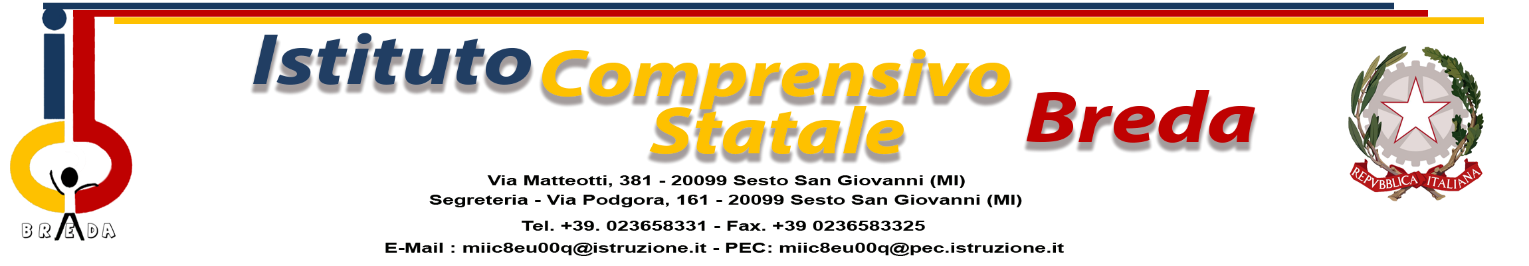 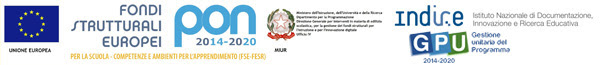 CIRCOLARE N 35                                                                                 Ai Genitori della scuola PRIMARIA GALLIA tutti i docentiAl personale ATA p.c.  Al DSGAOggetto:  Inizio progetto  “Scuola Attiva Kids” 2022/2023Si comunica che a partire dal 21 novembre sarà avviato il progetto Nazionale SCUOLA ATTIVA KIDS;Il termine del progetto è fissato per il giorno 3 giugno 2023. In seguito alla partecipazione della nostra scuola al  Progetto Nazionale “Scuola Attiva Kids” è stato assegnato  il 7 novembre ’22 l’abbinamento con il Tutor DI CIOCCIO ALESSIA, docente che lavora già presso la  nostra scuola come ins.  di motoria nell’interclasse  di quinta.L’OBIETTIVO generale del Progetto  è  quello  di valorizzare l’educazione fisica e sportiva nella scuola primaria per le sue valenze formative, per la promozione di corretti e sani stili di vita e per favorire l’inclusione sociale.Per tutte le classi  dalla 1ª alla 5ª ci saranno:incontri/webinar di formazione e kit didattico per gli insegnanti, con la disponibilità di schede per l’attività motoria differenziate per fascia d’età;fornitura di materiali didattici per la realizzazione di varie attività motoriePer le classi 3ª e 4ª: - un’ora a settimana di orientamento motorio-sportivo tenuta da un Tutor  Alessia in compresenza con il docente titolare della classe con il quale organizza l’ora settimanale di attività motorio-sportiva Inoltre il tutor ha 15 ore di attività trasversale destinate a tutte le classi  che dovrà  utilizzare:per incontri di programmazione/formazione con gli insegnanti, organizzazione dei giochi di fine anno scolastico, realizzazione della campagna in materia di Educazione alimentare e movimento.Le Federazioni Sportive Nazionali (FSN) scelte dalla scuola in fase di adesione al progetto sono: FIP (FEDERAZIONE ITALIANA PALLACANESTRO)FIDAL (FEDERAZIONE ITALIANA DI ATLETICA LEGGERA)  DI SEGUITO IL CALENDARIO  DEL PERCORSO per le classi 3° e 4°  INIZIO 21  NOVEMBRE ’22Si ricorda alle insegnanti di classe di:avvertire anticipatamente il tutor in caso di uscite didattiche;compilare il foglio firme in tutte le sue parti.Ulteriori informazioni saranno comunicate successivamenteSesto San Giovanni  16/11/2022                                                                    IL DIRIGENTE SCOLASTICOProf.ssa Annunziata Cozzolino                   Firma apposta ai sensi dell’art.3 comma 2 D.L.vo N. 39/93LUNEDÌ MARTEDÌ MERCOLEDI GOVEDÌ VENERDI 8:30/9304^CGALLI4^D GALLI4^B BREDA3^A GALLI930/10:303^E GALLI10:30/11:304^E BREDA4^A BREDA 11:30/12:303^BGALLI12:30/13:303^CGALLI13:30/14:303^D GALLI